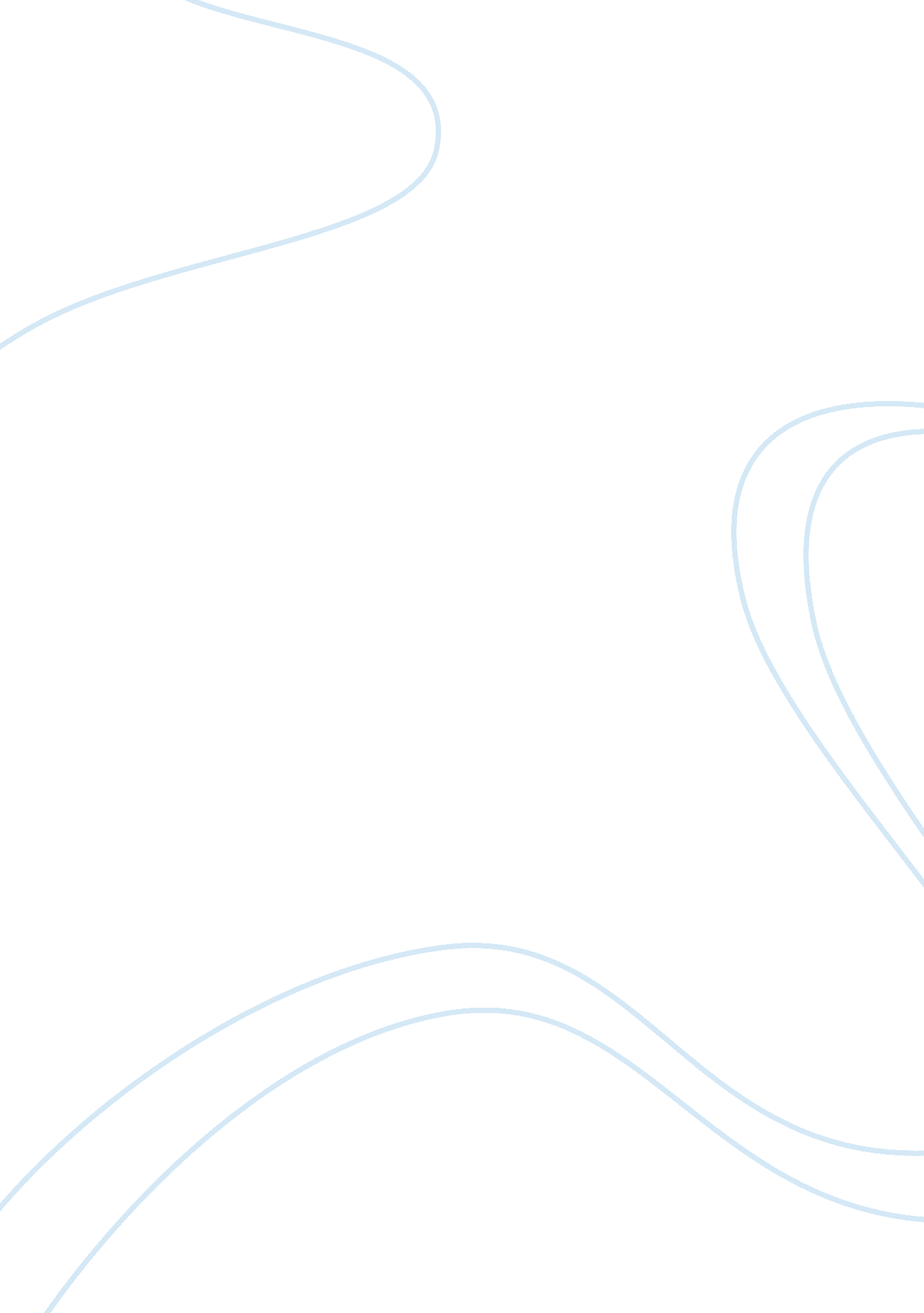 Black people and aunt alexandra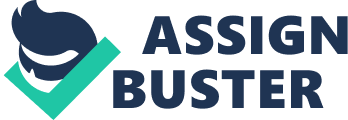 1. How does Jem alter? Be specific. a. Page 115-Scout explains that Jem doesn’t want her hanging around him all the time…” stop teasing me. ” And Calpurnia begins mentioning to him as Mister Jem now. a rubric normally reserved for grownups. B. Page 116-“ Jem developed a crazing air of wisdom that summer. ” Meaning that he is rational now and understands things…not like a small child any longer. He helps to set things into position for Lookout that she doesn’t understand. c. Jem is turning up. He is seeking to do sense of things he sees. seeking to be like Atticus. and seeking to set behind him infantile games and vernal buffooneries. Consequently. sometimes he is Moody and sometimes on occasion seems to lord his authorization over Scout. 2. What are the minor letdowns that start the summer for Scout? What do they bode? a. Page 115-116- READ ALOUD- Atticus got called to an exigency session of legislative assembly. Dill is non coming to see for the summer. and Aunt Alexandra arrives unheralded to populate with them. B. These little letdowns foreshadow the test of Tom Robinson. 3. What is dry about Jem and Scout’s visit to Calpurnia’s church? Explain. a. Page 119-120- READ ALOUD TO CLASS- The kids experience bias against them. They don’t possess bias and neither does Calpurnia. They are surprised when church departer Lula confronts Cal inquiring her how she could convey white childs to the black church. B. However. merely as non all the white people are prejudiced. non all the black people are prejudiced. Zeebo and Reverend Skyes are both welcoming to Scout and Jem. 4. Everybody is get downing to state Scout to move like a lady. How is it dry that her church and Calpurnia’s church deliver the Impurity of Women philosophy every hebdomad? a. Page 122- This is dry because everybody wants her to be like a lady. but so they discuss the immoralities that adult females bring on the universe throughout the Impurity of Women Doctrine. This is confounding for Scout. 5. What does Scout larn about Calpurnia? Why is this of import? a. Lookout learns that Cal leads a separate being from her family and taking attention of her and Jem. Scout sees that Calpurnia speaks a different manner around her people than she does with Jem and Scout. This is of import because it helps Scout learn to go on to seek to see beyond merely her universe. 6. Why is it unjust that inkinesss are non allowed to travel to school. but the Ewells are? Explain. a. Page 124- READ ALOUD TO CLASS- The Ewells are trash people and no good who walk out of school. but the inkinesss truly want to larn and would travel to school on a regular basis. 7. Why did Aunt Alexandra say she would be remaining with Atticus and the childs? Do you believe this is true? What do you believe her existent ground is? Explain. a. Page 127-She felt Scout needed a feminine influence. B. She was likely asked to come by Atticus to watch the childs while the test is traveling on and seek to assist them absorb and shelter them from some of what is traveling on. 8. “ Aunt Alexandra fitted into the universe of Maycomb like a manus in a baseball mitt. but ne’er into the universe of Jem and me. ” Explain. a. Page 131-132- READ ALOUD TO CLASS- Aunt Alexandra knew all the proper societal things to make and state. and she knew a great trade of the history of the local households. She joined some nines and entertained at her place. and by and large did suit right into town’s society. However. Alexandra didn’t understand or agree with the values by which Atticus was raising his kids. Therefore. she did non understand the children’s behaviour. Because their value systems were different. they were more frequently than non at odds. English 10RName ___________________________________ Ms. GlassTKMB- Study Guide Chapters 12 and 13 Directions: Read chapters 12 and 13 and reply the undermentioned inquiries in complete sentences. 1. How does Jem alter? Be specific. 2. What are the minor letdowns that start the summer for Scout? What do they bode? 3. What is dry about Jem and Scout’s visit to Calpurnia’s church? Explain. 4. Everybody is get downing to state Scout to move like a lady. How is it dry that her church and Calpurnia’s church deliver the Impurity of Women philosophy every hebdomad? 5. What does Scout larn about Calpurnia? Why is this of import? 6. Why is it unjust that inkinesss are non allowed to travel to school. but the Ewells are? Explain. 7. Why did Aunt Alexandra say she would be remaining with Atticus and the childs? Do you believe this is true? What do you believe her existent ground is? Explain. 8. “ Aunt Alexandra fitted into the universe of Maycomb like a manus in a baseball mitt. but ne’er into the universe of Jem and me. ” Explain. 